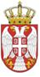      	   Република СрбијаОСНОВНА ШКОЛА „КРАЉ ПЕТАР  I“        Ниш, Војводе Путника бр. 1           Број: 610-178/2022-04        Датум: 18.2.2022. године	    Седница бр.62ИЗВОД ИЗ ЗАПИСНИКАса 62. седнице Шкослког одбора Основне школе „Краљ Петар I„ у Нишуодржане 18. 02. 2022.  године у просторијама Школе са почетком у 17,30  часова	1. Школски  одбор  доноси Одлуку о усвајању записника са претходне седнице Школског одбора. 2. Школски  одбор доноси Одлуку о усвајању Годишњег финансијског извештаја.3. Школски  одбор доноси Одлуку о усвајању Завршног рачуна.4. Школски одбор    доноси Одлуку о доношењу Пословника о раду Савета родитеља.5. Школски одбор доноси Одлуку о давању сагласности на Правилник о организацији и систематизацији послова.7. Школскии одбор констатује да  се Н.М. достави обавештење да Школски одбор није надлежан по питању „Приговора на добијени одговор од школе“ који је упутила Школском одбору, да је  Решење о избору кандидата по конкурсу достављено је свим кандидатима са правном поуком о могућности улагања жалбе директору Школе и да кандидат који је незадовољан решењем о избору, у складу са Законом о основама система образовања и васпитања  („Сл. гласник РС“, бр.  бр. 88/17, 27/18 и др. закон, 10/19, 27/18-др. закон, 6/20) могао је ово право у законом предвиђеном року да искористи, да је дана 19. 01. 2022. године Основна школа „Краљ Петар I“ Ниш примила је Захтев за приступ информацијама од јавног значаја упућен директору Школе, заведен под бр. 61/1-2022 и у  складу са Законом о присутпу информацијама од јавног заначаја („Сл. гласник РС“, бр. 120/2004, 54/2007, 104/2009 и 36/2010) да је директор у законом прописаном року доставио Одговор дел. бр. 610-61/2-2022- 01 од 27. 01. 2022. године који је примљен од стране Н.М. 01. 02. 2022. године. Обзиром да  Закон о слободном приступу информацијама од јавног значаја прописује поступање органа јавне власти у случају поднетих захтева и права и обавеза свих актера у поступку и из самог закона не произилази надлежност школског одбора да у истом учествује, у било којој фази.8. Школски одбор доноси Одлуку одобравању коришћења годишњег одмора у трајању од 2 радна дана директору.		Записничар		